PORTARIA Nº 162/2023Data: 1º de junho de 2023Nomeia a senhora Elisa Eduarda Pereira e Oliveira Abrahão para o cargo de Assessor Parlamentar II.O Excelentíssimo Senhor Iago Mella, Presidente da Câmara Municipal de Sorriso, Estado de Mato Grosso, no uso de suas atribuições Legais e,Considerando o disposto no art. 48 da Lei Complementar nº 270/2017.Considerando a solicitação do Vereador Leandro Carlos Damiani.		RESOLVE:		Art. 1º - Nomear a Senhora Elisa Eduarda Pereira e Oliveira Abrahão, portadora do RG nº *******-2 SSP/MT e CPF nº ***.***.***-04, residente e domiciliada na cidade de Sorriso – MT, para exercer o cargo de Assessor Parlamentar II, no gabinete do Vereador Leandro Carlos Damiani, lotando-a no Quadro dos Cargos de Provimento em Comissão.		Art. 2º - Esta Portaria entra em vigor nesta data.Câmara Municipal de Sorriso, Estado de Mato Grosso, em 1º de junho de 2023.IAGO MELLAPresidenteREGISTRE-SE, PUBLIQUE-SE, CUMPRA-SE.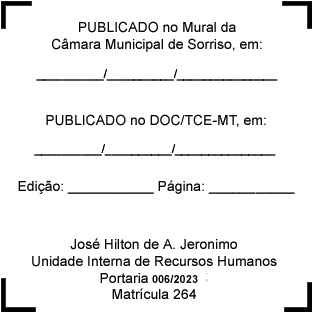 